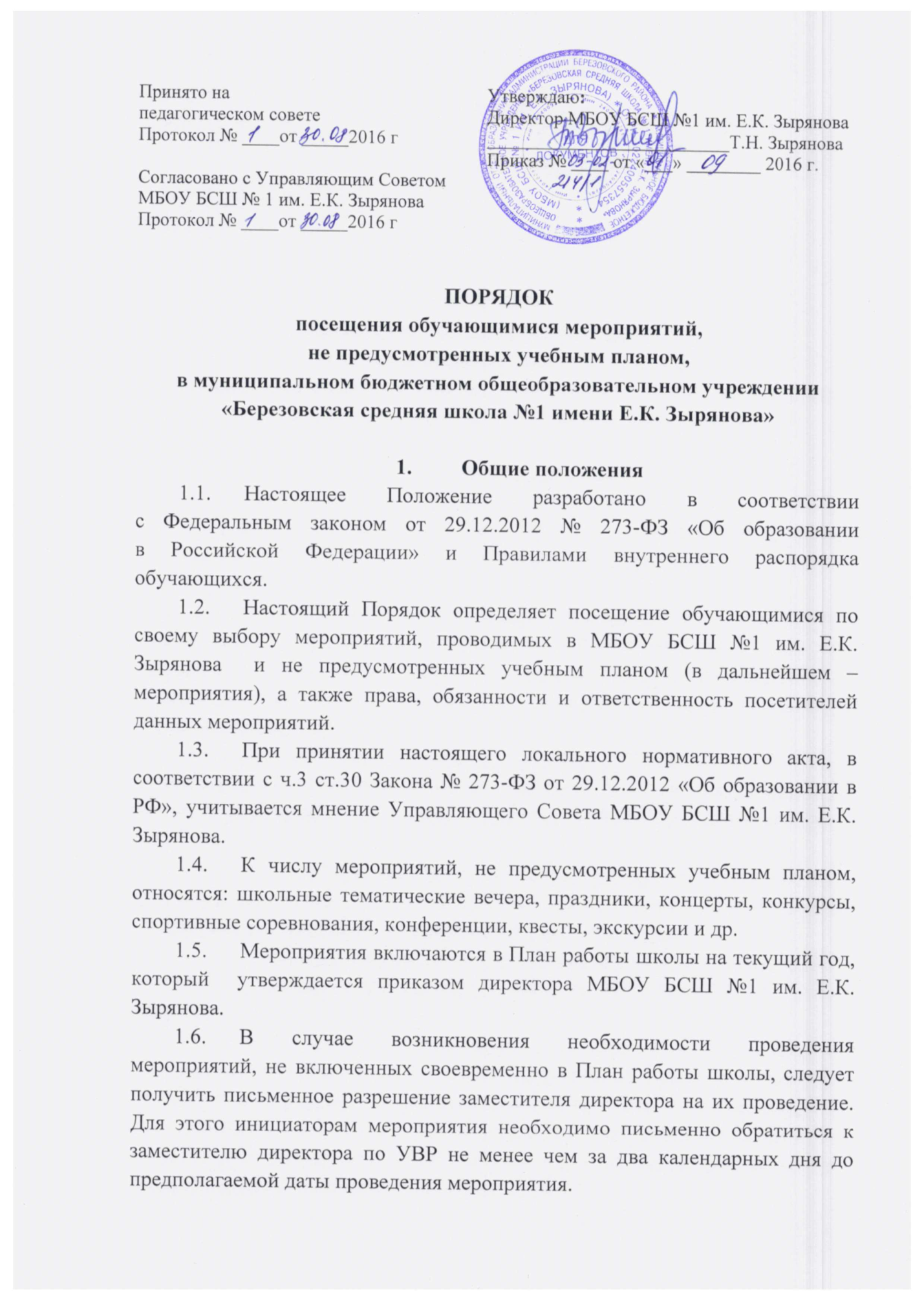 1.7. На мероприятии обязательно присутствие классных руководителей, чьи классы принимают в нем участие, и педагогических работников, назначенных ответственными за мероприятие. 1.8. Правила являются обязательными для всех посетителей мероприятий. Принимая решение о посещении мероприятия, посетитель подтверждает свое согласие с настоящими Правилами.2.	Посетители мероприятий2.1. 	Посетителями мероприятий являются:обучающиеся МБОУ БСШ №1 им. Е.К. Зырянова, являющиеся непосредственными участниками мероприятия;классные руководители и другие педагогические работники, назначенные ответственными за организацию и проведение мероприятия;иные физические лица, являющиеся непосредственными участниками мероприятия;обучающиесяМБОУ БСШ №1 им. Е.К. Зырянова, являющиеся зрителями на данном мероприятии;родители (законные представители) обучающихся;сторонние физические лица.Правила проведения мероприятий3.1. Состав обучающихся, допущенных к участию в мероприятии, программамероприятия, время его начала и окончания, а также особые требования к проведению мероприятия оговариваются положением о проведении мероприятия и должны быть заранее доведены до сведения обучающихся.3.2. 	Начало мероприятия допускается не ранее чем через 45 минут после окончанияучебных занятий. Вход для посетителей в помещение, в котором проводится мероприятие, открывается за 30 минут до его начала. Мероприятие должно оканчиваться не позднее 21:00.3.3. 	Приход и уход с мероприятия осуществляется организованно, в порядке,установленном положением о проведении мероприятия с соблюдением норм культуры поведения.3.4. 	Бесконтрольное хождение по зданию и территории МБОУ БСШ №1 им. Е.К. Зыряноваво время проведения мероприятия запрещается.3.5. 	Присутствие на внеклассных мероприятиях лиц, не обучающихся в МБОУ БСШ №1 им. Е.К. Зырянова, допустимо только с разрешения ответственного за проведение мероприятия (заместителя директора, дежурного администратора).3.6. 	Запрещается приходить на мероприятие агрессивно настроенным лицам, лицам в состоянии алкогольного или наркотического опьянения, а также распивать спиртные напитки, курить на территории МБОУ БСШ №1 им. Е.К. Зырянова,факт которого определяют ответственные лица.3.7. 	Во время проведения мероприятия все участники должны соблюдать правила техники безопасности, правила внутреннего распорядка для обучающихся и настоящий порядок посещения обучающимися по своему выбору мероприятий, не предусмотренных учебным планом, которые проводятся в МБОУ БСШ №1 им. Е.К. Зырянова.3.8. 	Запрещается своими действиями нарушать порядок проведения мероприятияили способствовать его срыву.3.9. 	Вход посетителей на мероприятие после его начала разрешается только по согласованию с ответственным лицом.3.10.	Участники и зрители проходят на мероприятие в соответствии с его регламентом.Права, обязанности и ответственность посетителей мероприятий4.1.	Обучающиеся имеют право на уважение человеческого достоинства, защиту отвсех форм физического и психического насилия, оскорбления личности, охрану жизни и здоровья во время проведения мероприятий.4.2. 	Обучающиеся имеют право использовать плакаты, лозунги, речёвки во время проведения состязательных, в том числе спортивных мероприятий, а также соответствующую атрибутику (бейсболки, футболки с символикой мероприятия).4.3. 	Обучающимся запрещено приводить на мероприятия посторонних лиц без ведома представителя школы, ответственного за проведение мероприятия.4.4.	Все посетители обязаны: соблюдать настоящее Положение и регламент проведения мероприятия;бережно относиться к помещениям, имуществу и оборудованию МБОУ БСШ №1 им. Е.К. Зырянова;уважать честь и достоинство других посетителей мероприятия.4.5.	Участники обязаны присутствовать на мероприятии в одежде, соответствующей его регламенту, и сменной обуви.4.6. 	Участники, зрители и гости обязаны:поддерживать чистоту и порядок на мероприятиях;выполнять требования ответственных лиц;незамедлительно сообщать ответственным лицам о случаях обнаружения подозрительных предметов, вещей, о случаях возникновения задымления или пожара;при получении информации об эвакуации действовать согласно указаниям ответственных лиц, соблюдая спокойствие и не создавая паники.4.7.	Ответственные лица имеют право удалять с мероприятия гостей 
и зрителей, нарушающих настоящий Порядок.4.8.	Ответственные лица обязаны:лично присутствовать на мероприятии;обеспечивать доступ посетителей на мероприятие;осуществлять контроль соблюдения участниками, зрителями и гостями настоящего Порядка;обеспечивать эвакуацию посетителей в случае угрозы и возникновения чрезвычайных ситуаций.4.9.	Посетителям мероприятий запрещается:приносить с собой и (или) употреблять алкогольные напитки, наркотические и токсические средства;находиться в неопрятном виде, (администрация МБОУ БСШ №1 им. Е.К. Зыряноваоставляет за собой право оценивать соответствие внешнего вида посетителей формату и имиджу мероприятия и не допускать на мероприятие);приносить с собой оружие, огнеопасные, взрывчатые, пиротехнические, ядовитые и пахучие вещества, колющие и режущие предметы, стеклянную посуду и пластиковые бутылки, газовые баллончики; вносить большие портфели и сумки в помещение, в котором проводится мероприятие;курить в помещениях и на территории МБОУ БСШ №1 им. Е.К. Зырянова;приводить и приносить с собой животных;проникать в служебные и производственные помещения МБОУ БСШ №1 им. Е.К. Зырянова,раздевалки (не предоставленные для посетителей) и другие технические помещения;  забираться на ограждения, парапеты, осветительные устройства, несущие конструкции, портить оборудование и элементы оформления мероприятия;совершать поступки, унижающие или оскорбляющие человеческое достоинство других посетителей, работников МБОУ БСШ №1 им. Е.К. Зырянова;наносить любые надписи в здании МБОУ БСШ №1 им. Е.К. Зырянова,  а также на прилегающих  тротуарных и автомобильных дорожках и на внешних стенах МБОУ БСШ №1 им. Е.К. Зырянова;использовать площади МБОУ БСШ №1 им. Е.К. Зырянова для занятий коммерческой, рекламной и иной деятельностью, независимо от того, связано ли это с получением дохода или нет;осуществлять агитационную или иную деятельность, адресованную неограниченному кругу лиц, выставлять напоказ знаки или иную символику, направленную на разжигание расовой, религиозной, национальной розни, оскорбляющую посетителей, работников МБОУ БСШ №1 им. Е.К. Зырянова;проявлять неуважение к посетителям, работникам МБОУ БСШ №1 им. Е.К. Зырянова;приносить с собой напитки и еду (в том числе мороженое).4.10.	Посетители, нарушившие настоящийПорядок, могут быть не допущены к другим мероприятиям, проводимым в МБОУ БСШ №1 им. Е.К. Зырянова».4.11. Посетители, причинившие МБОУ БСШ №1 им. Е.К. Зыряноваущерб, компенсируют его, а также несут иную ответственность в случаях, предусмотренных действующим законодательством. Права и обязанности МБОУ БСШ №1 им. Е.К. Зырянова5.1. 	МБОУ БСШ №1 им. Е.К. Зырянова может устанавливать:- возрастные ограничения на посещение мероприятия.- посещение отдельных мероприятий по входным билетам.- право на ведение обучающимися во время мероприятий фото- и видеосъемки.- запрет на пользование мобильной связью во время мероприятия.- запрет на повторный вход на мероприятие.